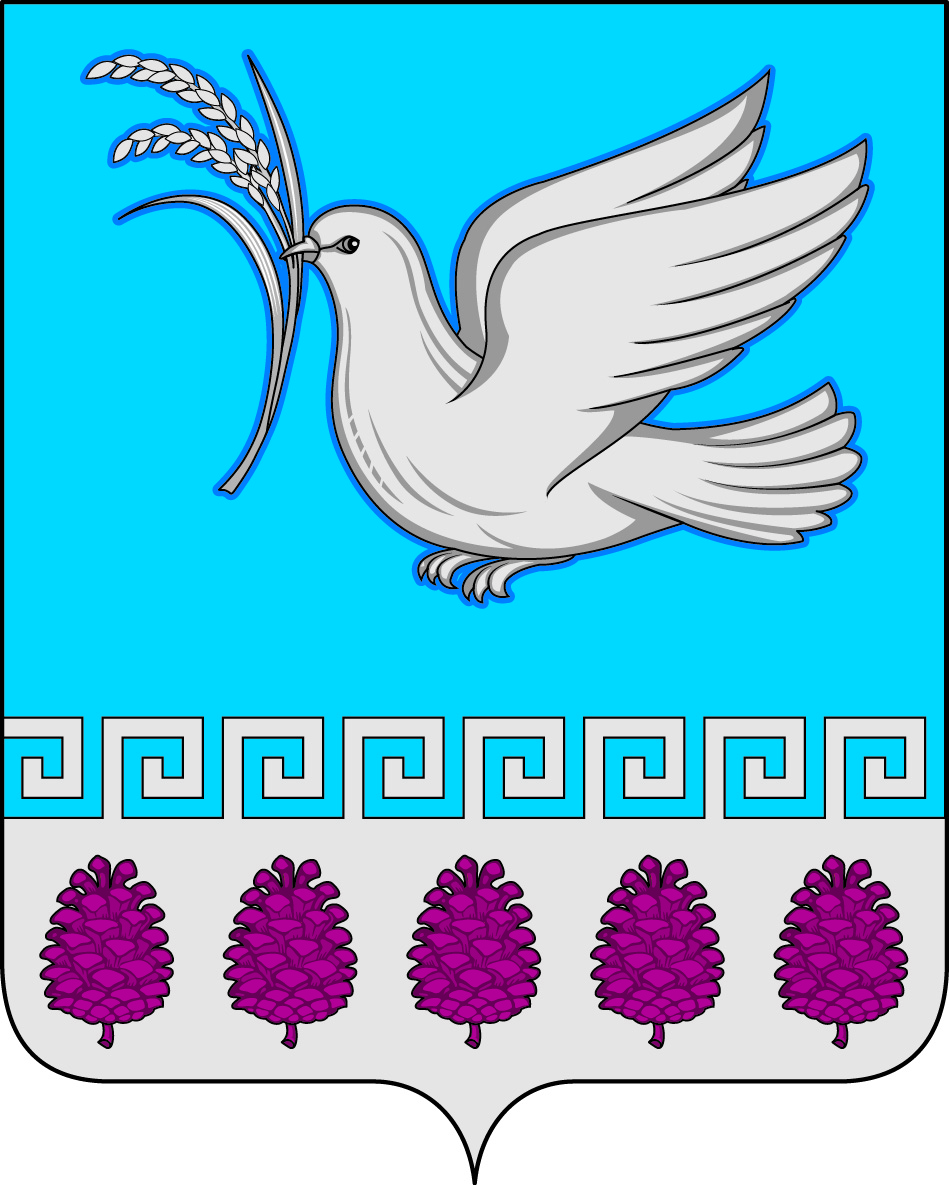 АДМИНИСТРАЦИЯ МЕРЧАНСКОГО СЕЛЬСКОГО ПОСЕЛЕНИЯ КРЫМСКОГО РАЙОНАПОСТАНОВЛЕНИЕот 28.12.2017					                                                                       № 372село МерчанскоеОб утверждении Положения о муниципальном контроле в области торговой деятельности на территории Мерчанского сельского поселения Крымского районаНа основании Федерального закона от 06 октября 2003 г. № 131-ФЗ "Об общих принципах организации местного самоуправления в Российской Федерации", Закона РФ от 07 февраля 1992 г. № 2300-1 «О защите прав потребителей», Федерального закона от 28 декабря 2009 г. № 381-ФЗ «Об основах государственного регулирования торговой деятельности в Российской Федерации», Федерального закона от 30 декабря 2006 г. № 271-ФЗ «О розничных рынках», Федерального закона от 26 декабря 2008 г. № 294-ФЗ «О защите прав юридических лиц и индивидуальных предпринимателей при осуществлении государственного контроля (надзора) и муниципального контроля», устава Мерчанского сельского поселения Крымского района, постановляю:1.Утвердить Положение о муниципальном контроле в области торговой деятельности на территории Мерчанского сельского поселения Крымского района (прилагается).2. Ведущему специалисту администрации Мерчанского сельского поселения Крымского района (Годиновой) обнародовать настоящее постановление и разместить на официальном сайте Мерчанского сельского поселения Крымского района.3. Контроль за выполнением настоящего постановления оставляю за собой.        4. Постановление вступает в силу со дня его обнародования.Глава Мерчанского сельского поселенияКрымского района		                                                         Е.В. Прокопенко ПРИЛОЖЕНИЕк постановлению администрацииМерчанского сельского поселения Крымского районаот 028.12.2017г.   № 207ПОЛОЖЕНИЕо муниципальном контроле в области торговой деятельности на территории Мерчанского сельского поселения Крымского района Общие положения1.1. Настоящее Положение разработано на основании Федерального закона от 06 октября 2003 г. № 131-ФЗ "Об общих принципах организации местного самоуправления в Российской Федерации", Закона РФ от 07 февраля 1992 г. № 2300-1 «О защите прав потребителей», Федерального закона от 28 декабря 2009 г. № 381-ФЗ «Об основах государственного регулирования торговой деятельности в Российской Федерации», Федерального закона от 30 декабря 2006 г. № 271-ФЗ «О розничных рынках», Федерального закона от 26 декабря 2008 г. № 294-ФЗ «О защите прав юридических лиц и индивидуальных предпринимателей при осуществлении государственного контроля (надзора) и муниципального контроля» (далее - Федеральный закон), устава Мерчанского сельского поселения Крымского района1.2. Настоящее Положение определяет предмет, задачи, принципы осуществления муниципального контроля в области торговой деятельности на территории Мерчанского сельского поселения Крымского района (далее - муниципальный контроль); полномочия органа муниципального контроля, его должностных лиц; права и обязанности органа муниципального контроля, его должностных лиц при проведении плановых и внеплановых проверок; сроки проведения проверок.1.3. Предметом муниципального контроля является соблюдение юридическим лицом, индивидуальным предпринимателем в процессе осуществления деятельности требований, установленных муниципальными правовыми актами, а также соответствие сведений, содержащихся в уведомлении о начале осуществления отдельных видов предпринимательской деятельности, обязательным требованиям.1.4. Основными задачами муниципального контроля являются:1) профилактика правонарушений в области торговой деятельности на территории поселения;2) обеспечение соблюдения требований законодательства в области торговой деятельности.1.5. Осуществление муниципального контроля основывается на следующих принципах:1) соблюдение законодательства Российской Федерации, Краснодарского края и нормативных правовых актов органов местного самоуправления Мерчанского сельского поселения Крымского района;2) соблюдение прав и законных интересов юридических лиц и индивидуальных предпринимателей;3)  открытость и доступность информации об осуществлении муниципального контроля, о правах и обязанностях органа муниципального контроля, его должностных лиц при проведении проверок;4)  объективность и всесторонность осуществления муниципального контроля, а также достоверность результатов проводимых проверок;5) возможность обжалования действий (бездействия) должностных лиц, уполномоченных на осуществление муниципального контроля;6) презумпция добросовестности юридических лиц, индивидуальных предпринимателей; 7) недопустимость требования о получении юридическими лицами, индивидуальными предпринимателями разрешений, заключений и иных документов, выдаваемых органами государственной власти, органами местного самоуправления, для начала осуществления предпринимательской деятельности, за исключением случаев, предусмотренных федеральными законами;8) недопустимость взимания органом муниципального контроля в области торговой деятельности с юридических лиц, индивидуальных предпринимателей платы за проведение мероприятий по контролю;9) финансирование за счет средств Мерчанского сельского поселения Крымского района проводимых органами муниципального контроля в области торговой деятельности, в том числе мероприятий по контролю.10) ответственность органа муниципального контроля в области торговой деятельности, его должностных лиц за нарушение законодательства Российской Федерации при осуществлении муниципального контроля.1.6. Финансирование деятельности по муниципальному контролю в области торговой деятельности осуществляется за счет средств бюджета Мерчанского сельского поселения Крымского района в порядке, определенном бюджетным законодательством.1.7. Орган муниципального контроля в области торговой  при организации и проведении проверок осуществляет также взаимодействие с органами государственного контроля (надзора) в соответствии с требованиями Федерального закона от 26 декабря 2008 года №294-ФЗ "О защите прав юридических лиц и индивидуальных предпринимателей при осуществлении государственного контроля (надзора) и муниципального контроля" (при проведении проверок в отношении юридических лиц, индивидуальных предпринимателей), Закона Краснодарского края от 2 марта 2012 года №2445-КЗ "О порядке организации и осуществления регионального государственного контроля (надзора) и муниципального контроля на территории Краснодарского края", административного регламента взаимодействия, утвержденного в установленном порядке.1.8.  Муниципальный контроль в области торговой деятельности осуществляется в форме плановых и внеплановых проверок соблюдения индивидуальными предпринимателями, юридическими лицами требований, установленных Федеральным законом от 26 декабря 2008 года №294-ФЗ "О защите прав юридических лиц и индивидуальных предпринимателей при осуществлении государственного контроля (надзора) и муниципального контроля", другими федеральными законами и принимаемыми в соответствии с ними иными нормативными правовыми актами Российской Федерации, законами и иными нормативными правовыми актами Краснодарского края в области торговой деятельности и требований, установленных муниципальными правовыми актами, и соблюдения физическими лицами требований, установленных федеральными законами, законами Краснодарского края, муниципальными правовыми актами.1.9. Субъектами муниципального контроля в области торговой деятельности на территории Мерчанского сельского поселения Крымского района являются физические и юридические лица.Органы муниципального контроля в области торговой деятельности на территории Мерчанского сельского поселения Крымского районаМуниципальный контроль в области торговой деятельности на территории Мерчанского сельского поселения Крымского района осуществляет администрация Мерчанского сельского поселения Крымского района. Полномочиями по осуществлению муниципального контроля в области торговой деятельности обладают следующие должностные лица:- специалист администрации Мерчанского сельского поселения Крымского района, назначенный распоряжением главы поселения. 3. Компетенция органов муниципального контроля в области торговой деятельностиК полномочиям органа муниципального контроля в области торговой деятельности относятся:1) организация и осуществление муниципального контроля за  соблюдением юридическими лицами, индивидуальными предпринимателями  в процессе осуществления деятельности требований, установленных  законодательством Российской Федерации, Краснодарского края и нормативных правовых актов органов местного самоуправления Мерчанского сельского поселения Крымского района; 2) разработка административного регламента осуществления муниципального контроля в области торговой деятельности. Разработка и принятие указанного административного регламента осуществляются в порядке, установленном нормативным правовым актом Краснодарского края;3) организация и проведение мониторинга эффективности муниципального контроля в области торговой деятельности на территории Мерчанского сельского поселения Крымского района;4) осуществление иных предусмотренных федеральными законами, законами и иными нормативными правовыми актами Краснодарского края полномочий.4. Права и обязанности должностных лиц органов муниципального контроля  в области торговой деятельности на территории Мерчанского сельского поселения Крымского района, а так же организация и проведение плановых и внеплановых проверок, оформление результатов мероприятий по муниципальному контролю, сроки проведения проверок, меры, принимаемые должностными лицами органов муниципального контроля в области торговой деятельности в отношении фактов нарушений, выявленных при проведении проверки, права, обязанности и ответственность субъектов муниципального контроля в области торговой деятельности утверждаются регламентом исполнения муниципальной функции  «Осуществление муниципального контроля в области торговой деятельности» утверждаемым постановлением администрации Мерчанского сельского поселения Крымский район. 